«ГУ Аккольская средняя школа №1 им.П.Исакова»Внеклассное мероприятиево 2Б классе на тему:(Патриотическое воспитание)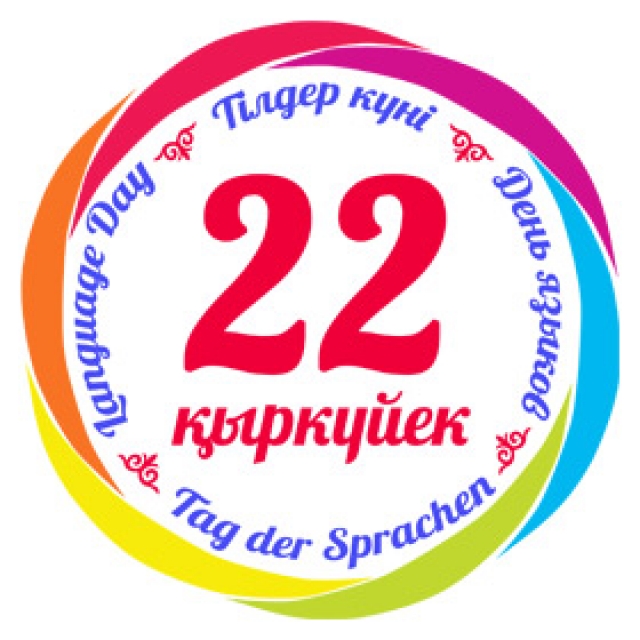                                                           Провела: Досмагамбетова Б.Т.2019 – 2020  учебный год«ЯЗЫК – ДУША НАРОДА» Цель:Показать разнообразие  и красоту языков разных наций, населяющих нашу страну и их единство в семье народа Казахстана. Оформление и дополнительные средства:Средства мультимедиа (экран, ноутбук), книжно-журнальная выставка, эмблемы	Учитель:  Наше мероприятие  посвящено уникальному празднику, отмечаемому только в нашей стране «Дню языков народов Казахстана».В самом начале мы проведем с вами небольшую разминку. При встрече друг с другом, с учителем, со знакомыми вы всегда приветствуете друг-друга, здороваетесь. Так давайте скажем слова приветствия друг-другу на разных языках Сәлеметсіздер ме!Здравствуйте! Здоровеньки буллы! Гуд монин! Гутен таг! Буэнос диас! (Звучат приветствия на разных языках. 3 минуты). Спасибо ребята. Вот оказывается как приятно и мелодично звучат слова приветствия на других языках.  Язык – это общественное явление, которое действует на протяжении всего существования человечества. История не знает ни одного человеческого коллектива, который бы не пользовался языком. И это понятно. Человек живет в обществе. Он постоянно связан с другими людьми. Средством общения служит язык. При помощи языка люди передают свои мысли, желания, чувства. А сколько всего существует в мире языков ребята, как вы думаете? Слово нашим учащимся.В мире насчитывается от 2000 до 3500 языков. Точнее посчитать не может никто, т.к. несколько народов может говорить на одном языке.Учитель: Откуда же взял свое начало праздник, которому мы посвятили сегодняшнее мероприятие?День языков народов Казахстана был объявлен Указом Президента РК от 20 января 1998 г. и стал общим праздником всех казахстанцев. У нас проживают представители более 85 наций и народностей. У каждого языка своя история, своя судьба, связанная с судьбами других языков.  Каждый язык – это целый мир. Язык – это живая душа народа, его радость, боль, память, сокровище. Нет такого языка, который бы не заслуживал бы уважения. Государственным языком нашей республики является казахский язык.Русский язык служит языком межнационального общения. Я – курд, а ты – казах, но твой языкВеликого  Абая и Джамбула.Как лучик солнца в сердце мне проникСтруной домбры и песнями аула.Язык страны, в которой я живу,Назвал меня не пасынком, а сыном.Здесь на казахском, курдском назовуСебя страны свободной гражданином!Учитель: 22 сентября отмечается День языков народов Казахстана. Этот праздник уникален, вряд ли найдётся страна, где бы отмечалось такое событие. Казахстан — многонациональное государство. С самого раннего детства и до глубокой старости вся жизнь человека неразрывно связана с языком. Ребенок еще не говорит, а слух его ловит ласковый голос бабушки, материнскую колыбельную.«Знаешь ли ты свою Родину?»  (Решение кроссворда).1. Крупный промышленный центр. (Караганда) 
2. Исчезающее море на юго-западе Казахстана. (Аральское) 
3. Сорт яблок, которым славится Алматы. (Апорт) 
4.Самое большое озеро Казахстана. (Балхаш) 
5. Город, в районе которого был расположен военный полигон. (Семипалатинск) 
6. Одна из крупных рек в Казахстане. (Иртыш) 
7. Выдающийся казахский писатель, автор романа "Путь Абая". (М. Ауэзов) 
8.Что добывают на западе Казахстана. (Нефть) Истинная любовь к своей стране немыслима без любви к своему языку. Любой язык по-своему велик, 
             Бесценное наследство  вековое.
            Так берегите свой родной язык  -Мира, благополучия, единения нашим народам!Давайте немного заглянем в гости к представителям разных национальностей, проживающих в нашем многонациональном государстве.Просмотр презентации «22 сентября - День языков народов Казахстана».Корейский танец   в исполнении Пягай Иолинны и Шакирова Никиты.Группа девочек исполняет казахский танец.Музыкальный номер –фортепьяно Песня  на слова Абая Кунабаева-«Желсіз түнде жарық ай».
И в итоге нашего мероприятия  хочу рассказать вам один случай:«Маленький мальчик однажды спросил у мамы, что означает слово «всегда», ему объяснили. Мальчик запрыгал по садовой дорожке и начал повторять это слово, прибавляя к нему другие. Так получились стихи: Пусть всегда будет солнце, небо, мама, я!» Об истории создания этих строк рассказал в своей книжке известный русский писатель К. Чуковский. Рассказ прочитал художник и нарисовал плакат- детский рисунок со словами мальчика.   На этом не кончилась история детского стишка. Она попала на глаза поэту Льву Ошанину и композитору Аркадию Островскому.       Родилась песня. Зазвенела она  детскими голосами. А потом перешагнула границы, запели её дети всего мира. Припев этой песни стал символом дружбы детей всех стран. Давайте вместе исполним припев этой песни: « Солнечный круг»